Publicado en Granada el 07/11/2022 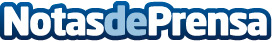 El Colegio María Nebrera y Vergy proveerán de energía solar a los vecinos del barrioEl Colegio María Nebrera será la primera Comunidad Energética Escolar de Vergy. La empresa granadina inicia este ambicioso proyecto que dará energía a cualquier vivienda o negocio que esté hasta a un kilómetro a la redonda. Esta primera fase tendrá una potencia de 115 kW. El colegio disfrutará de 15 kW y el resto se repartirá entre vecinos y negocios de la zona


Datos de contacto:Claudia Iturbe Scala661 18 40 99Nota de prensa publicada en: https://www.notasdeprensa.es/el-colegio-maria-nebrera-y-vergy-proveeran-de_1 Categorias: Andalucia Sostenibilidad Innovación Tecnológica Sector Energético http://www.notasdeprensa.es